PUBLIC MEETINGLogic & Accuracy Test of the Absentee Tabulation System Pursuant to Delaware Code Title 15 §5523April 20, 2016 at 10:00 a.m. at the Department’s office 100 Enterprise Place, Suite 5, Dover, DE 19904AGENDACall to orderIntroductionOverviewInspection of the equipmentVoting the ballotsTabulation of the ballotsVerifying the results Securing the test ballots, results, etc.Public comment and discussionClosing commentsAdjournment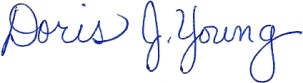 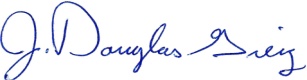 Doris J. Young									J. Douglas GreigDirector									Deputy Director	Public Meeting for April Presidential Primary Election 2016 Logic Accuracy AB Tab SysPosted April , 2016